 FAMILY DYNAMICS STUDY GUIDE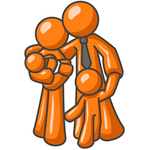 Name:________________________Period:_______Define Family:_____________________________________________________________________________________________________________________________________________________________________Define Home:___________________________________________________________________________________________________________The family is the ___________ of the home.Types of family forms:__________________________________________________________________________________________________________________________________________________________________________________________________________________________________________________________________________________________________________________Functions of a Family________________________________________________________________________________________________________________________________________________________________________________________________________________________________________________________________________________________________________________________________________________________________________________________________________________________________________________Changes in a Family Lifestyle:______________________________________________________________________________________________________________________________________________________________________________________________________________________________________________________________________________________________________________________________________________________________________________________________________________________________________________________________________________________________________Benefits of a Strong Family:____________________________________________________________________________________________________________________________________________________________________________________________________________________________________________________________________________________________________________________________________Making Memories:Little events or activities within families can have a dramatic impact on ________________ and _____________ that will stay with them for the ___________ of their lives.Little things, not necessarily ___________________ or ______________________, make memories by the _______ they show.Teen have a great deal of ______________________ concerning the ___________________ in the home.